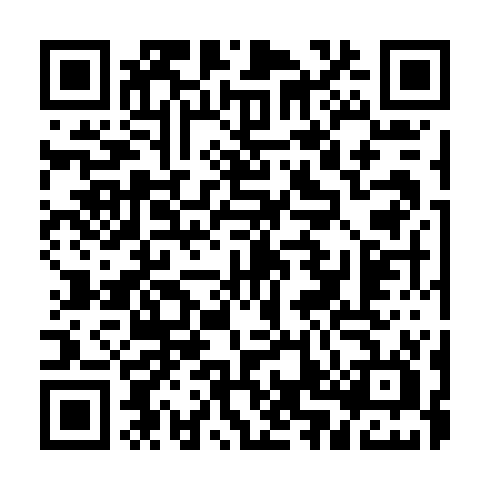 Ramadan times for Kolonia Przybranowo, PolandMon 11 Mar 2024 - Wed 10 Apr 2024High Latitude Method: Angle Based RulePrayer Calculation Method: Muslim World LeagueAsar Calculation Method: HanafiPrayer times provided by https://www.salahtimes.comDateDayFajrSuhurSunriseDhuhrAsrIftarMaghribIsha11Mon4:134:136:0811:553:465:435:437:3212Tue4:114:116:0611:553:485:455:457:3413Wed4:084:086:0411:553:495:475:477:3614Thu4:064:066:0111:543:515:495:497:3815Fri4:034:035:5911:543:525:505:507:4016Sat4:004:005:5711:543:545:525:527:4217Sun3:583:585:5411:543:555:545:547:4418Mon3:553:555:5211:533:565:565:567:4619Tue3:523:525:5011:533:585:585:587:4820Wed3:503:505:4711:533:595:595:597:5021Thu3:473:475:4511:524:016:016:017:5222Fri3:443:445:4211:524:026:036:037:5423Sat3:413:415:4011:524:046:056:057:5624Sun3:393:395:3811:524:056:076:077:5825Mon3:363:365:3511:514:066:086:088:0126Tue3:333:335:3311:514:086:106:108:0327Wed3:303:305:3011:514:096:126:128:0528Thu3:273:275:2811:504:106:146:148:0729Fri3:243:245:2611:504:126:156:158:0930Sat3:213:215:2311:504:136:176:178:1231Sun4:184:186:2112:495:147:197:199:141Mon4:154:156:1912:495:167:217:219:162Tue4:124:126:1612:495:177:237:239:193Wed4:094:096:1412:495:187:247:249:214Thu4:064:066:1212:485:207:267:269:235Fri4:034:036:0912:485:217:287:289:266Sat4:004:006:0712:485:227:307:309:287Sun3:573:576:0512:475:237:317:319:318Mon3:543:546:0212:475:257:337:339:339Tue3:513:516:0012:475:267:357:359:3610Wed3:483:485:5812:475:277:377:379:38